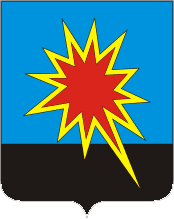 КЕМЕРОВСКАЯ ОБЛАСТЬКАЛТАНСКИЙ ГОРОДСКОЙ ОКРУГАДМИНИСТРАЦИЯ КАЛТАНСКОГО ГОРОДСКОГО ОКРУГАРАСПОРЯЖЕНИЕОт  15.09. 2017 г.         № 1725-рО подготовке проекта межевания застроенной территории квартала №12-19  района Постоянный г. Калтан Калтанского городского округаВ соответствии с Градостроительным кодексом Российской Федерации, Земельным кодексом Российской Федерации, Федеральным законом от 06.10.2003 № 131-ФЗ «Об общих принципах организации местного самоуправления в Российской Федерации», решением Совета народных депутатов Калтанского городского округа от 30.10.2014г. №124-НПА «Об утверждении Положения о порядке осуществления градостроительной деятельности на территории Калтанского городского округа», руководствуясь Уставом Калтанского городского округа, на основании Генерального плана Калтанского городского округа, утвержденного Решением Совета народных депутатов Калтанского городского округа от 21.12.2012 г. №54-НПА, Правил землепользования и застройки, утвержденными решением Калтанского городского округа Совета народных депутатов от 28 июня 2013 года №68-НПА,:       1. Осуществить подготовку документации по проекту межевания застроенной территории квартала № 12-19 района Постоянный г. Калтан Калтанского городского округа» в соответствии со схемой границ территории (приложение 1).       2. Определить содержание документации по проекту межевания застроенной территории квартала № 12-19 района Постоянный г. Калтан Калтанского городского округа (приложение 2).        3. Установить срок подготовки документации по проекту межевания застроенной территории квартала № 12-19 района Постоянный г. Калтан Калтанского городского округа с учетом необходимых согласований и проведения публичных слушаний  до 31 декабря 2017 года.4. Отделу организационной и кадровой работы администрации Калтанского городского округа (Верещагина Т.А.) обеспечить размещение распоряжения на официальном сайте администрации Калтанского городского округа.5. Отделу архитектуры и градостроительства администрации Калтанского городского округа со дня официального опубликования распоряжения осуществлять прием и регистрацию предложений физических и юридических лиц. 6. Контроль за исполнением настоящего распоряжения возложить на заместителя главы Калтанского городского округа по строительству Рудюк О.А.Глава Калтанского городского округа                                                                            И. Ф. ГолдиновПриложение 1к распоряжению администрацииКалтанского городского округа от 15.09.2017 № 1725-рСХЕМАграниц территории  для проекта межевания застроенной территории квартала № 12-19 района Постоянный г. Калтан Калтанского городского округа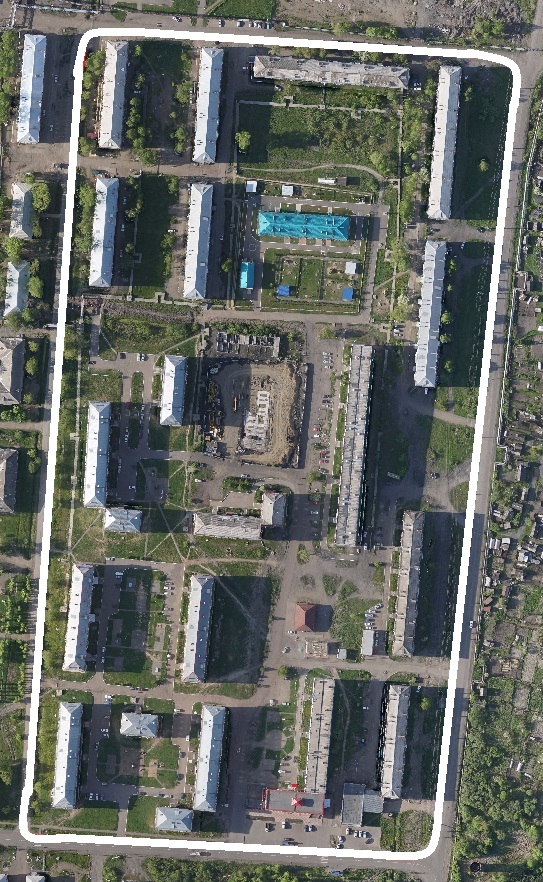                                                                    Площадь территории – 15 гаПриложение 2к распоряжению администрацииКалтанского городского округа от 15.09.2017 № 1725-рСОДЕРЖАНИЕдокументации по проекту межевания застроенной территорииквартала № 12-19 района Постоянный г. Калтан Калтанского городского округа1. Основная часть проекта межевания территории включает в себя текстовую часть и чертежи межевания территории.Текстовая часть проекта межевания территории включает в себя:1) перечень и сведения о площади образуемых земельных участков, в том числе возможные способы их образования;2) перечень и сведения о площади образуемых земельных участков, которые будут отнесены к территориям общего пользования или имуществу общего пользования, в том числе в отношении которых предполагаются резервирование и (или) изъятие для государственных или муниципальных нужд;3) вид разрешенного использования образуемых земельных участков в соответствии с проектом планировки территории. На чертежах межевания территории отображаются:1) границы планируемых (в случае, если подготовка проекта межевания территории осуществляется в составе проекта планировки территории) и существующих элементов планировочной структуры;2) красные линии, утвержденные в составе проекта планировки территории;3) линии отступа от красных линий в целях определения мест допустимого размещения зданий, строений, сооружений;4) границы образуемых и изменяемых земельных участков, условные номера образуемых земельных участков, в том числе в отношении которых предполагаются их резервирование и  изъятие для государственных или муниципальных нужд;5) границы зон действия публичных сервитутов.Материалы по обоснованию проекта межевания территории включают в себя чертежи, на которых отображаются:1) границы существующих земельных участков;2) границы зон с особыми условиями использования территорий;3) местоположение существующих объектов капитального строительства;